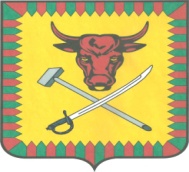 СОВЕТ МУНИЦИПАЛЬНОГО РАЙОНА«ЧИТИНСКИЙ РАЙОН»РЕШЕНИЕ22 марта 2019 	         № 93г. ЧитаО досрочном сложении полномочий депутата Совета муниципального района «Читинский район»В соответствии  с частью  2 пункта 10    статьи   40    Федерального закона  от 06 октября 2003 года «Об общих принципах организации местного самоуправления в Российской Федерации», Федеральным законом от 12.06.2002 № 67-ФЗ «Об основных гарантиях избирательных прав и права на участие в референдуме граждан Российской Федерации», пункта 14 статьи 29 Устава муниципального района «Читинский район»  и на основании заявления от «11» февраля 2019 года Днепровской Нины Ефимовны, депутата Совета муниципального района  «Читинский район», избранного по общемуниципальному избирательному округу, Совет муниципального района «Читинский район» РЕШИЛ:Считать досрочно прекращёнными полномочия Днепровской Н.Е., депутата Совета муниципального района  «Читинский район», избранного по общемуниципальному избирательному округу с 22 марта 2019  года,  в связи с отставкой по собственному желанию.Настоящее решение направить в избирательную комиссию муниципального района «Читинский район».Настоящее решение опубликовать в газете «Ингода» и разместить на официальном сайте администрации муниципального района «Читинский район»Настоящее решение вступает в силу с момента его подписания.Председатель Советамуниципального района «Читинский район»                                                                  В.В.Зайдель                          